Denominazione dell’organizzazione richiedenteRelazione delle attività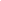 Titolo del progettoData di invio del progetto originale:Data di compilazione della relazione finale:Chiesa, Circuito, DistrettoDescrizione dell’andamento del progettoRiportare in maniera discorsiva ma puntuale e dettagliata quali sono state le modalità di realizzazione e quanto queste sono state in linea con la progettazione iniziale, se gli obiettivi e i risultati attesi sono stati raggiunti, quali sono stati i tempi di realizzazione. Beneficiari/e raggiunti/e dal progettoIn questa sezione va riportato quanti/e e quali sono stati/e i/le beneficiari/e raggiunti/e dalle azioni progettuali e se ci sono stati cambiamenti rispetto a quanto ipotizzato nella fase di progettazione.PersonalevolontariocoinvoltoIndicare il numero e la tipologia di volontari/e che hanno contribuito alla realizzazione del progetto indicando se si tratta solo di membri di chiesa o se sono state coinvolte anche altre persone.Progetti futuriIndicare se si intende presentare progetti analoghi o differenti in futuro e, nel primo caso, quali aspetti potrebbero essere modificati alla luce dei risultati dei progetti passati e delle mutate condizioni.Rendicontazione Rendicontazione Rendicontazione Rendicontazione Costi effettivi Costi effettivi Costi unitari (€)Totali parziali (€)NOTE IMPORTANTI: 1) per ogni voce di spesa è necessario allegare copia di scontrini, fatture o altre tipologie di ricevute fiscalmente valide; 2) è molto gradito che i giustificativi siano accompagnati da un elenco in forma tabellare degli stessi che riporti un numero progressivo, la data, la tipologia di spesa, la cifra intera o parziale erogata; 3) vanno inviate solo le copie dei giustificativi, mentre gli originali devono essere conservati dall’organizzazione che ha presentato il progetto, per almeno 5 anni.NOTE IMPORTANTI: 1) per ogni voce di spesa è necessario allegare copia di scontrini, fatture o altre tipologie di ricevute fiscalmente valide; 2) è molto gradito che i giustificativi siano accompagnati da un elenco in forma tabellare degli stessi che riporti un numero progressivo, la data, la tipologia di spesa, la cifra intera o parziale erogata; 3) vanno inviate solo le copie dei giustificativi, mentre gli originali devono essere conservati dall’organizzazione che ha presentato il progetto, per almeno 5 anni.NOTE IMPORTANTI: 1) per ogni voce di spesa è necessario allegare copia di scontrini, fatture o altre tipologie di ricevute fiscalmente valide; 2) è molto gradito che i giustificativi siano accompagnati da un elenco in forma tabellare degli stessi che riporti un numero progressivo, la data, la tipologia di spesa, la cifra intera o parziale erogata; 3) vanno inviate solo le copie dei giustificativi, mentre gli originali devono essere conservati dall’organizzazione che ha presentato il progetto, per almeno 5 anni.NOTE IMPORTANTI: 1) per ogni voce di spesa è necessario allegare copia di scontrini, fatture o altre tipologie di ricevute fiscalmente valide; 2) è molto gradito che i giustificativi siano accompagnati da un elenco in forma tabellare degli stessi che riporti un numero progressivo, la data, la tipologia di spesa, la cifra intera o parziale erogata; 3) vanno inviate solo le copie dei giustificativi, mentre gli originali devono essere conservati dall’organizzazione che ha presentato il progetto, per almeno 5 anni.Costi di avvio – logistica/affitto locali/manutenzioneCosti di avvio – logistica/affitto locali/manutenzioneCosti per acquisto di beni/servizi per i destinatariCosti per acquisto di beni/servizi per i destinatariCosti di formazioneCosti di formazioneCompensi ad esterni e professionistiCompensi ad esterni e professionistiCancelleria e materiale di consumoCancelleria e materiale di consumoAltroAltroTotale costi stimati (uscite)Totale costi stimati (uscite)Copertura del progettoCopertura del progettoFondi e contributi (€)Fondi e contributi (€)Fondi propriFondi propriAltri finanziatoriAltri finanziatoriContributo totale al progetto da Tavola Valdese / CSDContributo totale al progetto da Tavola Valdese / CSDLuogo e dataFirma del/della Presidente(del concistoro, del consiglio di chiesa o circuito, della CED)Firma del/della Presidente(del concistoro, del consiglio di chiesa o circuito, della CED)Firma del/della Presidente(del concistoro, del consiglio di chiesa o circuito, della CED)Firma del/della Presidente(del concistoro, del consiglio di chiesa o circuito, della CED)